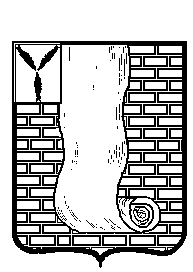 АДМИНИСТРАЦИЯКРАСНОАРМЕЙСКОГО МУНИЦИПАЛЬНОГО РАЙОНАСАРАТОВСКОЙ ОБЛАСТИ ПОСТАНОВЛЕНИЕ                             О внесении изменений в муниципальную Программу «Формирование комфортной городской        среды      муниципальногообразования    город Красноармейск на 2018-2022 годы»В соответствии с Федеральным законом от 06.10.2003 года № 131-ФЗ  «Об общих принципах организации местного самоуправления в Российской Федерации», постановлением Правительства Саратовской области от 30.08. 2017 года № 449 «О государственной программе Саратовской области «Формирование комфортной городской среды на 2018 - 2022 годы», Уставом муниципального образования город Красноармейск Красноармейского муниципального района Саратовской области администрация Красноармейского муниципального районаПостановляет:1. Внести изменения в муниципальную программу «Формирование комфортной городской среды муниципального образования города Красноармейска на 2018-2022 годы», утвержденную постановлением администрации Красноармейского муниципального района от 28.03.2018 № 206 (с изменениями от 09ноября 2018 г. № 720, 20 мая 2019 № 378, от 29июля 2019г. № 555, от 16 октября 2019г. № 801, от 13декабря 2019 № 984, от 24 марта 2020 № 210, от 13 мая 2020г. № 306, от23 сентября 2020 г. № 555) согласно приложению.2.Организационно - контрольному отделу администрации Красноармейского муниципального района опубликовать настоящее постановление путем размещения на официальном сайте администрации Красноармейского муниципального района в информационно-телекоммуникационной сети Интернет (krasnoarmeysk64.ru).3. Настоящее постановление вступает в силу с момента официального опубликования (обнародования).Глава Красноармейского муниципального района                                                              А.И. Зотов                                                                                   Приложение № 1к постановлению администрацииКрасноармейского МРот 23.12.2020г. №837Изменения, вносимые в муниципальную программу«Формирование комфортной  городской среды муниципального образования города Красноармейска на 2018-2022 годы» 1.Паспорт муниципальной подпрограммы № 1 муниципальной программы «Формирование комфортной городской среды муниципального образования город Красноармейска на 2018-2022 годы»  изложить в следующей редакции:2. В разделе 6 «Обоснование объема финансового обеспечения, необходимого для реализации подпрограммыИсточниками финансирования мероприятий подпрограммы являются средства федерального, областного и местного  бюджетов. Общий объем финансирования мероприятий подпрограммы в 2018-2022 гг. составит 111490164,86   руб., в том числе по источникам финансирования:- федеральный бюджет – 91561246,67  рублей;- областной бюджет – 10493528,07  рублей.-местный бюджет – 9435390,12  рублей.В ходе реализации Программы перечень дворовых территорий, перечень мероприятий, объемы и источники финансирования могут уточняться.»Изложить в следующей редакции:«Обоснование объема финансового обеспечения, необходимого для реализации подпрограммыИсточниками финансирования мероприятий подпрограммы являются средства федерального, областного и местного  бюджетов. Общий объем финансирования мероприятий подпрограммы в 2018-2022 гг. составит 111490164,86   руб., в том числе по источникам финансирования:- федеральный бюджет – 91561246,67  рублей;- областной бюджет – 10493528,07  рублей.-местный бюджет – 9435390,12  рублей.В ходе реализации Программы перечень дворовых территорий, перечень мероприятий, объемы и источники финансирования могут уточняться»2. Паспорт муниципальной подпрограммы № 2 муниципальной программы «Формирование комфортной городской среды муниципального образования город Красноармейска на 2018-2022 годы  изложить в следующей редакции:2. В разделе 6 «Обоснование объема финансового обеспечения, необходимого для реализации подпрограммы Источниками финансирования мероприятий подпрограммы являются средства федерального, областного  и местного бюджетов. Общий объем финансирования мероприятий подпрограммы в 2018-2022 гг. составит 128867931,98 рублей, в том числе по источникам финансирования:- федеральный бюджет –113491648,79рублей;- областной бюджет –3343732,39 рублей.        -местный бюджет –12032550,80 рублей.В ходе реализации Программы перечень общественных территорий, перечень мероприятий, объемы и источники финансирования могут уточняться».Изложить в следующей редакции: «Обоснование объема финансового обеспечения, необходимого для реализации подпрограммыИсточниками финансирования мероприятий подпрограммы являются средства федерального, областного  и местного бюджетов. Общий объем финансирования мероприятий подпрограммы в 2018-2022 гг. составит128867931,98 рублей, в том числе по источникам финансирования:- федеральный бюджет –113491648,79рублей;- областной бюджет –3343732,39 рублей.        -местный бюджет –12032550,80 рублей.В ходе реализации Программы перечень общественных территорий, перечень мероприятий, объемы и источники финансирования могут уточняться».3. Приложение № 2 к муниципальной программе изложить в новой редакции согласно приложению № 24.Приложение № 4 к муниципальной программе  изложить в новой редакции согласно приложению № 4Приложение № 2к постановлению администрацииКрасноармейского МРСведенияоб объемах и источниках финансового обеспечения муниципальной программы «Формирование комфортной городской среды муниципального образования город Красноармейска на 2018-2022 годы»Приложение № 4к муниципальной программеАдресный перечень общественных территорий, включенных в ПрограммуОт23 декабря 2020 г.№837Наименование подпрограммы-«Благоустройство дворовых территорийг. Красноармейска»Участники подпрограммы-Управление по строительству, жилищно-коммунальному хозяйству и субсидиям  администрации Красноармейского муниципального районаЦели подпрограммы  -повышение уровня благоустройства дворовых территорий г. Красноармейска;Задачи подпрограммы-повышение уровня благоустройства дворовых территорий г. Красноармейска;Задачи подпрограммы-повышение уровня вовлеченности заинтересованных лиц, граждан и организаций в реализации мероприятий по благоустройству территорииг. КрасноармейскаОжидаемые конечные результаты реализации подпрограммы-увеличение количества благоустроенных дворовых территорий, 9 ед.;Ожидаемые конечные результаты реализации подпрограммы-увеличение доли заинтересованных лиц, граждан и организаций в реализации мероприятий по благоустройству территории г. Красноармейска района, 15 %Сроки и этапы реализации подпрограммы -2018-2022 годыОбъемы финансового обеспечения подпрограммы (прогнозно), в том числе:-Всего– 111490164,86  рублей, в том числе:2018 год- 8 256 287,74 рублей;2019 год- 8 703 063,12 рублей;2020 год- 0,00 рублей;2021 год- 0,00 рублей;2022 год- 94 530 814,00 рублей. бюджет муниципального образования город Красноармейск (далее - бюджет города) (прогнозно)-Всего– 9435390,12  рублей, в том числе:2018 год- 277 469,49 рублей;2019 год- 564 210,63 рублей;2020 год- 0,00 рублей;2021 год- 0,00 рублей;2022 год- 8 593 710,00 рублей.федеральный бюджет (прогнозно)-Всего – 91561246,67  рублей, в том числе:2018 год- 7 101 148,23 рублей;2019 год- 7 976 075.44 рублей;2020 год- 0,00 рублей;2021 год- 0,00 рублей;2022 год- 76 484 023,00 рублей.областной бюджет (прогнозно)-Всего– 10493528,07  рублей, в том числе:2018 год- 877 670,02 рублей;2019 год- 162 777, 05  рублей;2020 год- 0,00 рублей;2021 год- 0,00 рублей;2022 год- 9 453 081,00 рублей.внебюджетные источники (прогнозно)-0Целевые показатели подпрограммы (индикаторы)-благоустройство9 дворовых территорий 24 многоквартирных домаЦелевые показатели подпрограммы (индикаторы)-повышение уровня вовлеченности заинтересованных граждан, организаций в реализацию мероприятий по благоустройству территории г.Красноармейска не менее, чем на 15%.Наименование подпрограммы-«Благоустройство общественных территорийг. Красноармейска»Участники подпрограммы-управление по строительству,жилищно-коммунальному хозяйству и субсидиям  администрации Красноармейского муниципального района;Участники подпрограммы-отдел культуры администрации Красноармейского муниципального районаЦель подпрограммы  -повышение уровня благоустройства общественных территорий г.Красноармейска;Задачи подпрограммы-повышение уровня благоустройства общественных территорий г.Красноармейска;Задачи подпрограммы-повышение уровня вовлеченности заинтересованных лиц, граждан и организаций в реализации мероприятий по благоустройству территорииг.КрасноармейскаОжидаемые конечные результаты реализации подпрограммы-увеличение количества благоустроенных общественных территорий, 12 ед.;Ожидаемые конечные результаты реализации подпрограммы-увеличение доли заинтересованных лиц, граждан и организаций в реализации мероприятий по благоустройству территории г.Красноармейска,1 %Сроки и этапы реализации подпрограммы -2018-2022 годыОбъемы финансового обеспечения подпрограммы, в том числе:-Всего – 128867931,98 рублей, в том числе:2018 год- 5109341,42 рублей;2019 год- 6543920,56 рублей;2020 год- 14095270,00рублей2021 год- 78849400,00рублей;2022 год- 25300000 рублей.бюджет муниципального образования город Красноармейск (далее - бюджет города)-Всего –12032550,80 рублей, в том числе:2018 год- 1 364621,59рублей;2019 год–609939,21  рублей;2020 год – 4 938590,00 рублей;2021 год- 3 849 400,00 рублей;2022 год- 2300000 рублей.федеральный бюджет (прогнозно)-Всего – 113491648,79	рублей, в том числе:2018 год- 3332800,65рублей;2019 год- 5815301,73рублей;2020 год- 8 973 546,40 рублей;2021 год- 74 900000,00 рублей;2022 год- 20470000 рублей.	областной бюджет (прогнозно)-Всего – 3343732,39 рублей, в том числе:2018 год- 411919,18 рублей;2019 год- 118679,62рублей;2020 год- 183 133,60 рублей;2021 год- 100 000,00 рублей;2022 год- 2530000 рублей.внебюджетные источники (прогнозно)-0Целевые показатели муниципальной программы (индикаторы)-благоустройство 12общественных территорийЦелевые показатели муниципальной программы (индикаторы)-повышение уровня вовлеченности заинтересованных граждан, организаций в реализацию мероприятий по благоустройству территории г.Красноармейскане менее, чем на 1%.НаименованиеВсего по программе (подпрограмме, мероприятию, ВЦП), в том числе по участникамИсточники финансированияОбъемы финансирования, всегоВ том числе по годам реализацииВ том числе по годам реализацииВ том числе по годам реализацииВ том числе по годам реализацииВ том числе по годам реализацииНаименованиеВсего по программе (подпрограмме, мероприятию, ВЦП), в том числе по участникамИсточники финансированияОбъемы финансирования, всего2017 год (базовый)2018 год2019 год2020 год2021 год2022 год12345678910Муниципальная программавсего по программевсего240 358 096,841563432,0813 365 629,1615 246 983,6813 065 270,0078 849 400,00119 830 814,00Муниципальная программавсего по программефедеральный бюджет (прогнозно)205052895,51313282,8810433948,8813791377,178973546,417490000096954023Муниципальная программавсего по программеобластной бюджет (прогнозно)13837260,46250149,201289589,2281456,67183133,5910000011983081Муниципальная программавсего по программеМестный бюджет (прогнозно)21467940,920,001642091,081174149,843908590384940010893710Муниципальная программавсего по программевнебюджетные источники (прогнозно) 0,000,000,000,000,000,000,00Подпрограмма № 1 «Благоустройство дворовых территорий г. Красноармейска»:всего111490164,860,008 256 287,748 703 063,120,00094 530 814,00Подпрограмма № 1 «Благоустройство дворовых территорий г. Красноармейска»:федеральный бюджет (прогнозно)91561246,670,007101148,237 976 075,440,00076484023Подпрограмма № 1 «Благоустройство дворовых территорий г. Красноармейска»:областной бюджет (прогнозно)10493528,070,00877 670,02162 777,050,0009453081Подпрограмма № 1 «Благоустройство дворовых территорий г. Красноармейска»:Местный бюджет (прогнозно)9435390,120,00277 469,49564210,630,0008593710Подпрограмма № 1 «Благоустройство дворовых территорий г. Красноармейска»:внебюджетные источники (прогнозно) 0,000,000,000,000,000,000,000,0Подпрограмма № 2 «Благоустройство общественных территорий  г. Красноармейска»:всего128867931,981 563 432,085109341,426543920,5613065270,0078849400,0025300000,00Подпрограмма № 2 «Благоустройство общественных территорий  г. Красноармейска»:федеральный бюджет (прогнозно)113491648,791313282,883332800,655815301,738973546,4174900000,0020470000,00Подпрограмма № 2 «Благоустройство общественных территорий  г. Красноармейска»:областной бюджет (прогнозно)3343732,39250149,20411919,18118679,62183133,59100000,002530000,00Подпрограмма № 2 «Благоустройство общественных территорий  г. Красноармейска»:Местный бюджет (прогнозно)12032550,800,001364621,59609939,213908590,003849400,002300000,00Подпрограмма № 2 «Благоустройство общественных территорий  г. Красноармейска»:внебюджетные источники (прогнозно) 0,000,000,000,000,000,000,001/2345678910Подпрограмма № 1 «Благоустройство дворовых территорий г. Красноармейска»:1. Благоустройство дворовых территорий1.1. Проведение работ по благоустройству дворовых территорий многоквартирных домоввсего111490164,860,008 256 287,748703063,120,00094 530 814,00Подпрограмма № 1 «Благоустройство дворовых территорий г. Красноармейска»:1. Благоустройство дворовых территорий1.1. Проведение работ по благоустройству дворовых территорий многоквартирных домовфедеральный бюджет (прогнозно)91561246,670,007 101 148,237 976 075,440,00076484023,00Подпрограмма № 1 «Благоустройство дворовых территорий г. Красноармейска»:1. Благоустройство дворовых территорий1.1. Проведение работ по благоустройству дворовых территорий многоквартирных домовобластной бюджет (прогнозно)10493528,070,00877 670,02162 777,050,0009453081,00Подпрограмма № 1 «Благоустройство дворовых территорий г. Красноармейска»:1. Благоустройство дворовых территорий1.1. Проведение работ по благоустройству дворовых территорий многоквартирных домовМестный бюджет (прогнозно)8756514,740,0080 594,1182 210,630,0008593710,001.2. Осуществление строительного контроля за ходом выполнения работ1.3. Разработка дизайн-проектов благоустройства дворовых территорий, разработка  проектно-сметной документации, прохождение государственной экспертизы сметной документации 1.4. Проведение  инвентаризации дворовых территорийфедеральный бюджет (прогнозно)0,000,000,000,000,000,000,001.2. Осуществление строительного контроля за ходом выполнения работ1.3. Разработка дизайн-проектов благоустройства дворовых территорий, разработка  проектно-сметной документации, прохождение государственной экспертизы сметной документации 1.4. Проведение  инвентаризации дворовых территорийобластной бюджет (прогнозно)0,000,000,000,000,000,000,001.2. Осуществление строительного контроля за ходом выполнения работ1.3. Разработка дизайн-проектов благоустройства дворовых территорий, разработка  проектно-сметной документации, прохождение государственной экспертизы сметной документации 1.4. Проведение  инвентаризации дворовых территорийМестный бюджет (прогнозно)678 875,380,00196875,38482 000,000,000,000,001.2. Осуществление строительного контроля за ходом выполнения работ1.3. Разработка дизайн-проектов благоустройства дворовых территорий, разработка  проектно-сметной документации, прохождение государственной экспертизы сметной документации 1.4. Проведение  инвентаризации дворовых территорийвнебюджетные источники (прогнозно) 0,000,000,000,000,000,000,00Подпрограмма № 2 «Благоустройство общественных территорий  г. Красноармейска»:всего128867931,981 563 432,085109341,426543920,5613065270,0078849400,0025300000,001.Благоустройство общественных территорийфедеральный бюджет (прогнозно)112715731,781313282,882556883,645815301,738973546,4174900000,0020470000,001.Благоустройство общественных территорийобластной бюджет (прогнозно)3247832,54250149,20316019,33118679,62183133,59100000,002530000,001.Благоустройство общественных территорийМестный бюджет (прогнозно)2388668,240,0028729,0359939,210,000,002300000,002. Организация работ по благоустройству 2.1.Приобретение материалов, обустройство освещения федеральный бюджет (прогнозно)775917,010,00775917,010,000,000,000,002. Организация работ по благоустройству 2.1.Приобретение материалов, обустройство освещения областной бюджет (прогнозно)95899,850,0095899,850,000,000,000,002. Организация работ по благоустройству 2.1.Приобретение материалов, обустройство освещения Местный бюджет (прогнозно)758199,920,00758199,920,000,000,000,002.2. Осуществление строительного контроля за ходом выполнения работ2.3. Разработка дизайн-проектов благоустройства общественных территорий, приобретение и изготовление банеров, разработка  проектно-сметной документации прохождение гос. экспертизы, в том числе на благоустройство общественных территорий в рамках участия во Всероссийском конкурсе лучших проектов создания комфортной городской среды, прохождение государственной экспертизы проектно-сметной документации, разработка проектно-сметной документации в рамках участия во Всероссийском конкурсе проектов комфортной городской среды в малых городах и исторических поселениях проведение геологических, экологических, геодезических, гидрологических и иных инженерных изысканий2.4.Проведение  инвентаризации общественных территорийфедеральный бюджет (прогнозно)0,000,000,000,000,000,000,002.2. Осуществление строительного контроля за ходом выполнения работ2.3. Разработка дизайн-проектов благоустройства общественных территорий, приобретение и изготовление банеров, разработка  проектно-сметной документации прохождение гос. экспертизы, в том числе на благоустройство общественных территорий в рамках участия во Всероссийском конкурсе лучших проектов создания комфортной городской среды, прохождение государственной экспертизы проектно-сметной документации, разработка проектно-сметной документации в рамках участия во Всероссийском конкурсе проектов комфортной городской среды в малых городах и исторических поселениях проведение геологических, экологических, геодезических, гидрологических и иных инженерных изысканий2.4.Проведение  инвентаризации общественных территорийобластной бюджет (прогнозно)0,000,000,000,000,000,000,002.2. Осуществление строительного контроля за ходом выполнения работ2.3. Разработка дизайн-проектов благоустройства общественных территорий, приобретение и изготовление банеров, разработка  проектно-сметной документации прохождение гос. экспертизы, в том числе на благоустройство общественных территорий в рамках участия во Всероссийском конкурсе лучших проектов создания комфортной городской среды, прохождение государственной экспертизы проектно-сметной документации, разработка проектно-сметной документации в рамках участия во Всероссийском конкурсе проектов комфортной городской среды в малых городах и исторических поселениях проведение геологических, экологических, геодезических, гидрологических и иных инженерных изысканий2.4.Проведение  инвентаризации общественных территорийМестный бюджет (прогнозно)8885682,640,00577692,64550000,003908590,003849400,000,002.2. Осуществление строительного контроля за ходом выполнения работ2.3. Разработка дизайн-проектов благоустройства общественных территорий, приобретение и изготовление банеров, разработка  проектно-сметной документации прохождение гос. экспертизы, в том числе на благоустройство общественных территорий в рамках участия во Всероссийском конкурсе лучших проектов создания комфортной городской среды, прохождение государственной экспертизы проектно-сметной документации, разработка проектно-сметной документации в рамках участия во Всероссийском конкурсе проектов комфортной городской среды в малых городах и исторических поселениях проведение геологических, экологических, геодезических, гидрологических и иных инженерных изысканий2.4.Проведение  инвентаризации общественных территорийвнебюджетные источники (прогнозно)№п/пАдрес общественной территорииГод выполнения работВсего, руб, в том числеФедеральный бюджетОбластной бюджетМестный бюджет1Парк культуры и отдыха  г. Красноармейска –  г. Красноармейск ул.Кирова  47.201829061648,7822912800,652831919,183316928,952Сквер  -  г. Красноармейск  5 микрорайон20195099223,684947266,81100964,6350992,243Сквер имени Григорьева Ф.А.- г. Красноармейск2019457043,00443423,129049,454570,434Сквер на ул.Молодежная2020722 667,00708 213,66114 453,340,005Ул.1Мая(от ул.Западная  до ул.20Лет Победы20208 434 013,008 265 332,74168 680,260,006Площадь у  РДК202122042102160125,844084,207Стела им. Н.В. Скоморохова2021415335407028,38306,708Сквер на пересечение   Ульяновская и  ул.Степана Разина  202110267351006200,320534,709Пешеходная зона по ул.Степана Разина202113537201326645,627074,4010 Благоустройство территории поймы реки Голый Карамыш в городе Красноармейске Саратовской области - «Козий парк»202170 000 00070 000 0000011Сквер на пл. Победы,Пл. Победы20221570275013200600269400223000012Стадион Авангард202270000,06860000,0140000,070000,0